SANTA CRUZ: DIVISION OF STUDENT AFFAIRS AND SUCCESSJune 5, 2023Paul KochDeanPhysical and Biological Sciences DivisionRe: 2022-2023 Student Fee Advisory Committee Funding AllocationsDear Paul,The Student Fee Advisory Committee (SFAC) was charged with reviewing funding proposals forthe allocation of Student Services Fees, Measure 7 Student Programs Fee, and Equity in Mental Health Fees. The committee employed a data-driven approach using established criteria and metrics to review proposals that were submitted by various campus community members. I am pleased to notify you that on behalf of SFAC, Vice Chancellor Akirah Bradley-Armstrong has approved the following one-time allocation to your division, consistent with the recommendations submitted by the SFAC.These funds are to be expended in the manner outlined in the funding proposal submitted by the author(s) by June 15, 2024. SFAC award funding will be provided on a reimbursement basis.Financial requirements include:All expenditures must be posted to the fund source provided (19900, 19986, 20000, 20360).Funds will be transferred based on actual expenses up to the approved amount.When funds are expended, please contact Director Denise Ilarina with the Student Affairs and Success Division to request reimbursement. Denise may be contacted at dtoni@ucsc.edu.Back up documentation is required in order to be reimbursed. Please submit the following documentation:Copy of this award letterCompleted reimbursement templateCopy of ledgers reflecting expendituresFinal Deadline for reimbursement is June 15, 2024. Any unspent funds will remain with the SFAC for future allocation.Any student groups that require funding to be released in advance of an event in order for that event to be approved, should contact me directly to coordinate the transfer of funds.More resources for awardees can be referenced on SFAC’s website.If you or your staff has questions about your allocation or reimbursement process, please do not hesitate to contact me at extension 9-1676 or via email at larojas@ucsc.edu.Sincerely,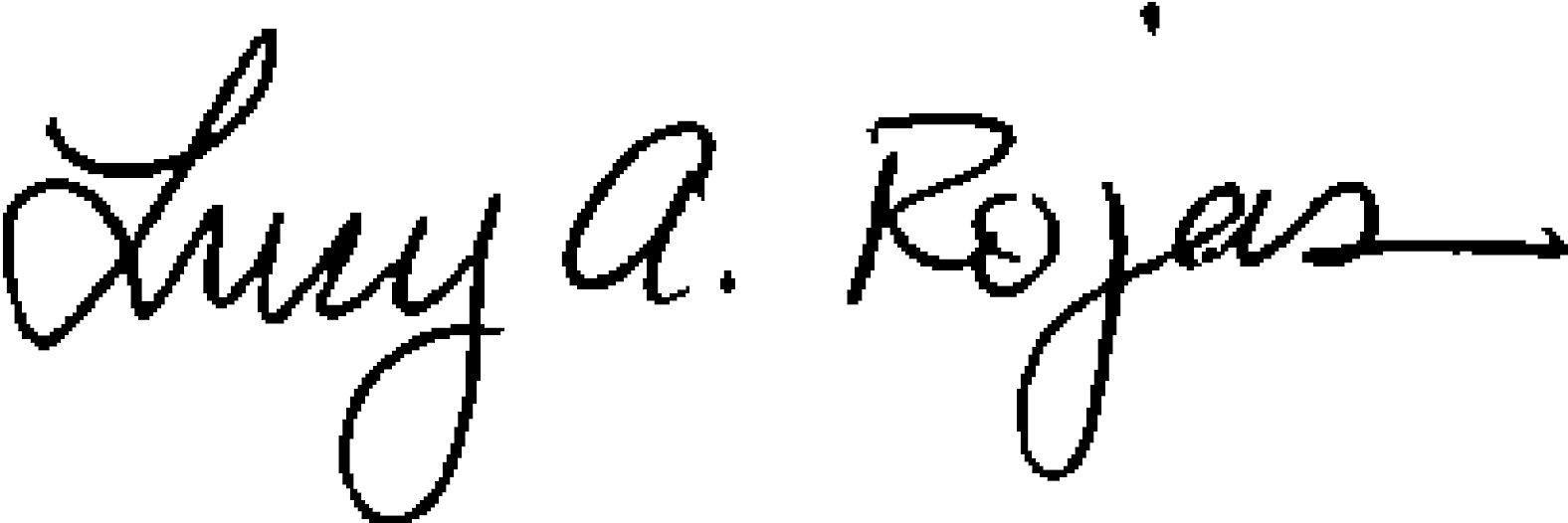 Lucy A. RojasAssistant Vice Chancellor & Chief of Staffcc:	Juliana Nzongo	Aljona Groot	Dori Deng	Nicholas Santiago	Miranda Melen	Mar Arroyo	Patrick Daniel	Aubrey Trapp	Judy Straub	Laura Goetz	Denise IlarinaSFACDivisionDepartment / ProgramAuthor(s) of ProposalDescriptionFund SourceAmountPhysical & Biological SciencesPBSci Peer Mentoring Coalition Peer Mentoring ProgramsJuliana Nzongo, Aljona Groot, Dori Deng, Nicholas Santiago, Miranda MelenPBSci Peer Mentoring Coalition, PBSci Division DEI Committee (1/3 of student wages)20000 (SSF)$8,065.85Physical & Biological SciencesDiverse Scientists Speaker SeriesJudy Straub and Laura GoetzInclusion, Diversity, Equity, Action (IDEA) Committee in EEB, committee20000 (SSF)$3,765.85Physical & Biological SciencesGraduate-Under graduate STEM Research and Mentorship ProgramMar Arroyo, Patrick Daniel, and Aubrey TrappCommunicating Research Effectively (CORE)  (5 interns and programming)20000 (SSF)$8,769.85